September 1, 2021Pastor Joseph BritainDeath and life are in the power of the tongue (Prov 18:21a)Times We Should Hold Our Tongue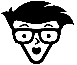 When we are _____________	There is one who speaks rashly like the thrusts of a sword, but the tongue of the wise brings healing (Prov 12:18)Fools vent their anger, but the wise quietly hold it back (Prov 29:11 NLT)One who withholds (restrains) his words has knowledge, and one who has a cool spirit is a person of understanding. Even a fool, when he keeps silent, is considered wise; When he closes his lips, he is considered prudent (Prov 17:27-28)Before we have all the ____________	One who gives an answer before he hears, it is foolishness and shame to him (Prov 18:13)The first to plead his case seems right, until another comes and examines him (Prov 18:17)Do you see a person who is hasty with his words? There is more hope for a fool than for him (Prov 29:20)When our words would only start a ____________	Avoiding strife is an honor for a person, but any fool will quarrel (Prov 20:3)Like charcoal to hot embers and wood to fire, so is a contentious person to kindle strife (Prov 26:21)For as churning cream produces butter, and as twisting the nose produces blood, so stirring up anger produces strife (Prov 30:33)For lack of wood the fire goes out, and where there is no gossiper, quarreling quiets down (Prov 26:20)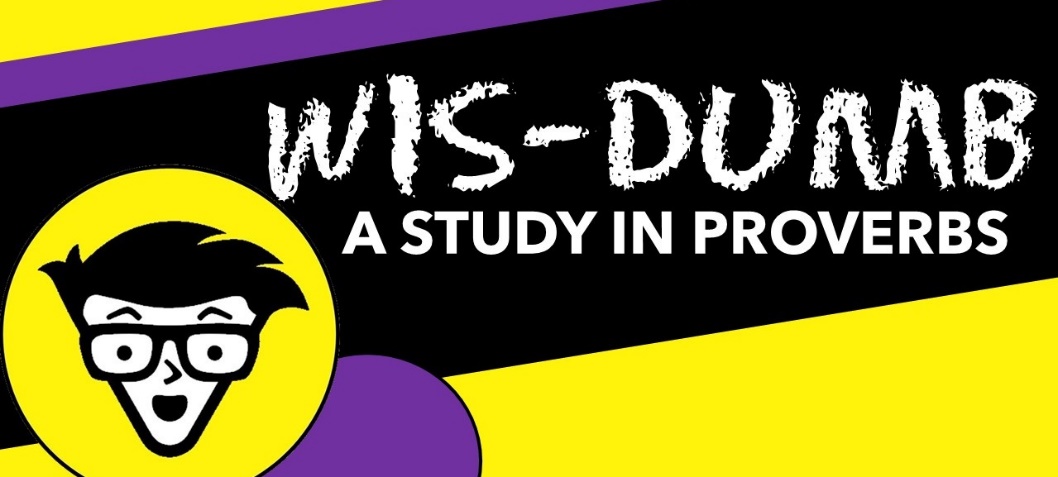 When it’s __________ of our business 	Like one who takes a dog by the ears, so is one who passes by and meddles with strife not belonging to him (Prov 26:17)When praising _____________________	Let another praise you, and not your own mouth; A stranger, and not your own lips (Prov 27:2)When the joke could be ________________	Like a maniac who shoots flaming arrows, arrows, and death, - So is a person who deceives his neighbor, and says, “Was I not joking?” (Prov 26:18-19)When we’re tempted to ________________		A man who flatters his neighbor is spreading a net for his steps (Prov 29:5)When we’re simply talking _______ __________		When there are many words, wrongdoing is unavoidable, but one who restrains his lips is wise (Prov 10:19)Even a fool, when he keeps silent, is considered wise; When he closes his lips, he is considered prudent (Prov 17:28)Times We SHOULD SpeakWhen we can bring ________________	A soothing (healing) tongue is a tree of life, but perversion in it crushes the spirit (Prov 15:4)There is one who speaks rashly like the thrusts of a sword, but the tongue of the wise brings healing (Prov 12:18)The mouth of the righteous is a fountain of life, but the mouth of the wicked conceals violence (Prov 10:11)When we can stop ____________	A gentle answer turns away wrath, but a harsh word stirs up anger (Prov 15:1)When we can gently ____________	The tongue of the wise makes knowledge pleasant, but the mouth of fools spouts foolishness (Prov 15:2)When we ___________________ for those in need 	Open your mouth for the people who cannot speak, for the rights of all the unfortunate (Prov 31:8)When we can _________________ in love 	Faithful are the wounds of a friend, but deceitful are the kisses of an enemy (Prov 27:6)One who guards his mouth and his tongue, guards his soul from troubles (Prov 21:23)An evil person is ensnared by the offense of his lips, but the righteous will escape from trouble (Prov 12:13)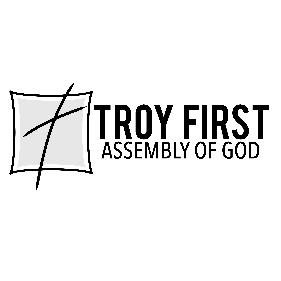 All scripture is from the New American Standard Version unless otherwise noted